Publicado en Sigüenza el 19/01/2022 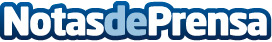 ADEL Sierra Norte lanza dos nuevas líneas de ayudas, dotadas con 250.000 €Durante el plazo de un mes, hasta el próximo 17 de febrero, las entidades interesadas podrán presentar sus solicitudes para financiar proyectos no productivos en el caso de ayuntamientos y proyectos productivos intermedios en el caso de entidades jurídicas de carácter privado, pudiendo percibir hasta un 80% de la inversión, y hasta un máximo de 4.000 € para las entidades locales, y de 3.000€ en el caso de las entidades jurídicas de carácter privadoDatos de contacto:Javier Bravo949390850Nota de prensa publicada en: https://www.notasdeprensa.es/adel-sierra-norte-lanza-dos-nuevas-lineas-de Categorias: Finanzas Castilla La Mancha Emprendedores Recursos humanos http://www.notasdeprensa.es